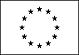 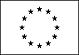 ESPERIENZA LAVORATIVADichiaro, consapevole della responsabilità penale cui puo' andare incontro in caso didichiarazioni mendaci, di formazione o uso di atti falsi, ai sensi e per gli effetti dell’art. 76 delD.P.R. 445 del 28 dicembre 2000, che quanto esposto in questo CV e nei suoi allegati corrisponde al vero ed autorizzo il trattamento dei miei dati personali ai sensi del Regolamento UE 679/2018 – recepito dal D.Lgs n. 101 del 10 Agosto 2018, che ha modificato il D.Lgs 196/2003.Campobasso, 7/10/2022Allegato 1H-index : 5 (fonte Scopus) Citazioni: 87Orcid: 0000-0003-2385-681Pubblicazioni scientifiche su riviste internazionali indexate su PubMedShoulder Pain and Disability Index: Italian cross-cultural validation in patients with non-specific shoulder pain.Brindisino F, Indaco T, Giovannico G, Ristori D, Maistrello L, Turolla A. Shoulder Elbow. 2021 Aug;13(4):433-444. doi: 10.1177/1758573220913246. Epub 2020 Mar 31.Reply to comment on "Shoulder Pain and Disability Index: Italian cross-cultural validation in patients with non-specific shoulder pain".Brindisino F, Indaco T, Giovannico G, Ristori D, Maistrello L, Turolla A. Shoulder Elbow. 2021 Aug;13(4):356-357. doi: 10.1177/1758573220945257. Epub 2020 Aug 18.Understanding Contextual Factors Effects and Their Implications for Italian Physiotherapists: Findings from a National Cross-Sectional Study.Bisconti M, Venturin D, Bianco A, Capurso V, Giovannico G. Healthcare (Basel). 2021 Jun 7;9(6):689. doi: 10.3390/healthcare9060689.Rehabilitation interventions for improving balance in Parkinson's disease: a narrative review.Lena F, Modugno N, Greco G, Torre M, Cesarano S, Santilli M, Abdullahi A, Giovannico G, Etoom M. Am J Phys Med Rehabil. 2022 Jul 26. doi: 10.1097/PHM.0000000000002077. Online ahead of print.[The effectiveness of the elastic bandage in reducing residual limb volume in patients with lower limb amputation: literature review].Punziano A, Martelli S, Sotgiu V, Giovannico G, Rahinò A, Cannone M, Bullo M, Maselli F. Assist Inferm Ric. 2011 Oct-Dec;30(4):208-14. doi: 10.1702/1007.10959.Recognition of pulmonary pathology in a patient presenting with shoulder pain.Brindisino F, Passudetti V, Pennella D, Giovannico G, Heick JD. Physiother Theory Pract. 2022 Apr;38(4):597-607. doi: 10.1080/09593985.2020.1768611. Epub 2020 May 27.Low back pain and calf pain in a recreational runner masking peripheral artery disease: A case report.Brindisino F, Pennella D, Giovannico G, Rossettini G, Heick JD, Maselli F. Physiother Theory Pract. 2021 Oct;37(10):1146-1157. doi: 10.1080/09593985.2019.1683922. Epub 2019 Oct 29.Neoplastic malignant cord compression mimicking low back pain: A case report.Cataldi F, Brindisino F, Angilecchia D, Andreani A, Giovannico G. Physiother Res Int. 2022 Sep 6:e1971. doi: 10.1002/pri.1971. Online ahead of print.Conservative management in a patient with massive rotator cuff tear and rheumatoid arthritis.Brindisino F, Giovannico G, Maselli F. J Back Musculoskelet Rehabil. 2020;33(2):329-337. doi: 10.3233/BMR-171069.Red flags useful to screen for gastrointestinal and hepatic diseases in patients with shoulder pain: A scoping review.Pennella D, Giagio S, Maselli F, Giovannico G, Roncone A, Fiorentino F, Brindisino F. Musculoskeletal Care. 2022 Mar 1. doi: 10.1002/msc.1628. Translation, cross-cultural adaptation and validation of the Italian version of the anterior cruciate ligament-return to sport after injury (ACL-RSI) scale.Tortoli E, Francini L, Giovannico G, Ramponi C. Knee Surg Sports Traumatol Arthrosc. 2022 Apr;30(4):1180-1186. doi: 10.1007/s00167-020-06169-0. Epub 2020 Jul 30.The Effect of Manual Therapy Plus Exercise in Patients with Lateral Ankle Sprains: A Critically Appraised Topic with a Meta-Analysis.de Ruvo R, Russo G, Lena F, Giovannico G, Neville C, Turolla A, Torre M, Pellicciari L. J Clin Med. 2022 Aug 22;11(16):4925. doi: 10.3390/jcm11164925.Rasch analysis of the Neck Bournemouth Questionnaire to measure disability related to chronic neck pain.Geri T, Piscitelli D, Meroni R, Bonetti F, Giovannico G, Traversi R, Testa M. J Rehabil Med. 2015 Oct 5;47(9):836-43. doi: 10.2340/16501977-2001.Development, validity and reliability of the Italian version of the Copenhagen neck functional disability scale.Angilecchia D, Mezzetti M, Chiarotto A, Daugenti A, Giovannico G, Bonetti F. BMC Musculoskelet Disord. 2018 Nov 23;19(1):409. doi: 10.1186/s12891-018-2332-z.Conservative management in an elderly woman with proximal humeral head fracture and massive rotator cuff tear who refused surgery: A case report. Brindisino F, Maselli F, Giovannico G, Dunning J, Mourad F. J Bodyw Mov Ther. 2020 Oct;24(4):336-343. doi: 10.1016/j.jbmt.2020.07.005. Epub 2020 Aug 13.Basilar impression presenting as intermittent mechanical neck pain: a rare case report.Mourad F, Giovannico G, Maselli F, Bonetti F, Fernández de las Peñas C, Dunning J. BMC Musculoskelet Disord. 2016 Jan 11;17:7. doi: 10.1186/s12891-015-0847-0.Changes in shoulder pain and disability after thrust manipulation in subjects presenting with second and third rib syndrome.Dunning J, Mourad F, Giovannico G, Maselli F, Perreault T, Fernández-de-Las-Peñas C. J Manipulative Physiol Ther. 2015 Jul-Aug;38(6):382-94. doi: 10.1016/j.jmpt.2015.06.008. Epub 2015 Aug 5.Psychometric properties of the Italian version of the Forgotten Joint Score in patients with total hip arthroplasty.Angilecchia D, Stano F, Signorelli M, Giovannico G, Pournajaf S, Pellicciari L. Int J Rehabil Res. 2022 Oct 6. doi: 10.1097/MRR.0000000000000549. Online ahead of print.PMID: 36197448Altri Articoli scientificiCase Report: Un Diverso Uso Del Patellar Pubic Percussion Test (Pppt) Per Identificare Una Frattura Da Stress Misconosciuta.Maselli F., Giovannico G., Cataldi F., Testa M. Scienza riabilitativa. Vol. 15, nr. 3, p. 31 – 34 , 2013;Pharmacology for Physical Therapist PC. Panus et al. – BookMaselli F., Pennella D., Giovannico G. Scienza riabilitativa. Vol. 15, nr. 3, p. 31 – 34 , 2013;L’affidabilità e l’accuratezza diagnostica dei test di palpazione del sistema nervoso periferico - revisione narrativa della letteratura.De Nuzzo ML., Giovannico G., Maselli F., Ciuro A., Vanti C. Scienza Riabilitativa. Vol. 13. N.3, Luglio 2011, p. 20-28Effectiveness of pressure biofeedback / pbu (pressure biofeedback unit) in the process of learning of self-correction in patients with scoliosis: a pilot study.Pennella D, Maselli F, Giovannico G, Cannone M, Rhainò A, Ciuro A. Scoliosis 2013, 8(Suppl 1)P:10; 3 giugno 2013Differential Diagnosis in physical therapy and physical examination of patient with referral with low back pain: cancer of kidney case report.Maselli F., Giovannico G., Cannone M., Rahino A. Journal of Rehabilitation Medicine Supplement N° 51 – October 2011; p.129-131.A description of physical therapists' knowledge in basic competence examination of musculoskeletal conditions. Giovannico G, Brindisino F, Pappaccogli M, Saltalamacchia A, Bonetti F, Tavarnelli M, Mezzetti M, Delitto A.  Muscles, Ligaments and Tendons Journal, 2020; 10 (4):2-13 DOI: 10.32098/mltj.04.2020.18Presentazioni a congressi e PosterThe upper limb recovery: comparison between Mirror Therapy and conventional therapy. Rahinò A., Lavermicocca V., Dellomonaco A.R., Maselli F., Cannone M., Scaramuzzi M., Giovannico G., Megna M.  European Journal Of  Physical And Rehabilitation  Medicine. Vol. 47 – Suppl. 1 To N° 2 – June 2011The upper limb recovery: comparison between Mirror Therapy and conventional therapy. Rahinò A., Lavermicocca V., Dellomonaco A.R., Maselli F., Cannone M., Scaramuzzi M., Giovannico G., Megna M. 11th Congresso of EFRR – European Federation for Research in Rehabilitation “Conservative treatment associated with PNF of motor deficit extension of the wrist and fingers in of the radial nerve injury: case report.”. Giovannico G., Maselli F., Cannone M., Rahinò A., De Nuzzo M. L., Urso G., Lanzetta M. European Journal Of Physical And Rehabilitation Medicine, Vol. 46, Suppl.1, Nr. 2, Pag. 223, Giugno 2010;La Diagnosi Differenziale E Red Flags In Fisioterapia – Case Report: Identificazione Di Segni E Sintomi Di Allarme In Un Paziente Con Cervicalgia 39° Congresso Nazionale SIMFER. Maselli F., Cannone M., Giovannico G., Rahinò A., Ciuro A.Riduzione Del Tono Muscolare Attraverso Un Training In Ambiente Idrico. 39° Congresso Nazionale SIMFER. Rahinò  A.,Maselli F.,Cannone M.,Giovannico G., G.Megna, M.Megna.La Diagnosi Differenziale in un Paziente Anziano: Sciatica o Claudicatio Vascolare. 1° Congresso Internazionale SIF 2009. Giovannico G., Maselli F., De Nuzzo M.L., Vanti C.Positive Impact On Calligraphy After Treatment With Mirror Therapy: Case Report. ESPRM 2012 (18th European Congress of Physical and Rehabilitation Medicine). Rahino A, Maselli F, Cannone M, Giovannico G, Megna M, Megna G.Articoli per altre rivistePrincipi Di Terapia Manuale: attraverso la puglia per i nostri soci. Fisioterapisti Puglia – La nostra voce (Regionale AIFI), n.44, p.13 -14; 1° trimestre 2013. Conticelli G., Giovannico G, Maselli F.Ahiiii!!!! Dolore Acuto? Prova Con La Mirror Therapy! Fisioterapisti Puglia – La nostra voce (Regionale AIFI), n.43, p.13 - 14; 4° trimestre 2012; Rahinò A, Pennella D, Cannone M, Giovannico G, Maselli F.X Congresso Gtm: Physiological Adaptations To Musculoskeletal Pain Clinical Evaluation AndTreatment In Physical Therapy. Fisioterapisti Puglia – La nostra voce (Regionale AIFI), n.43, p.21-22;4° trimestre 2012; Cataldi F, Tardocchi R, Giovannico G, Maselli F.La Mirror Therapy nella riabilitazione dell’arto superiore dopo evento ictale: un Case Report Riabilitazione Oggi    Anno XXIX n° 3 – Maggio/Giugno 2012 pag. 12-14. Pennella D, Maselli F, Giovannico G, Cannone M, Rhainò A.IX Conferenza Scientifica Internazionale Sosort 2012. Fisioterapiasti Puglia – La nostra voce (Regionale AIFI), n.41; p.28-30; 2° trimestre 2012. Pennella D, Maselli F, Giovannico G, Cannone M, Rhainò A, Ciuro A.Strizzare il Cervello fa Bene. Fisioterapisti Puglia – La nostra voce (Regionale AIFI), n.40; p.15; 1° trimestre 2012. Rahino A., Maselli F., Cannone M., Giovannico G.In 550 per Conoscerci. Progetto AIFI GROUP Indagine Regionale su Fisioterapisti PugliesiFisioterapisti Puglia – La nostra voce (Regionale AIFI), n.39; 4° trimestre 2011. Cannone M, Conticelli G, De Nuzzo ML, Giovannico G., Guerrieri S, Maselli F., Minervini M, Pennella D, Polito R, Rahinò A.Il Sistema dei Neuroni a Specchio. Fisioterapisti Puglia – La nostra voce (Regionale AIFI), n.39; p.13-14;4° trimestre 2011. Giovannico G., Maselli F., Cannone M.1° Congresso Nazionale SIF. Fisioterapisti Puglia – La nostra voce (Regionale AIFI), n.38; p.7-8;3° trimestre 2011: Giovannico G., Maselli F., Cannone M.1° Giornata Scientifica Sif:  "La ricerca scientifica in fisioterapia" La Puglia Sempre Presente Fisioterapisti Puglia – La nostra voce (Regionale AIFI), n.36,; 1° trimestre 2011: Maselli F., Giovannico G., Cannone M.Terapia Manuale Ortopedica: Attenzione ai Test. Fisioterapisti n.42, Anno IX, gen/feb/mar 2011, p 38-40: Albertoni D., Spunton V., Maselli F., Giovannico GUna Continua Evoluzione: La Riabilitazione Sperimentale. Fisioterapisti Puglia – La nostra voce (Regionale AIFI), n.35; p.8-10;4° trimestre 2010: Giovannico G., Maselli F., Cannone M., Rahino A.Nasce Il Progetto “Aifi Group: Insieme Per Crescere” Aifi Puglia si interroga sulle nuove sfide professionali. Fisioterapisti Puglia – La nostra voce (Regionale AIFI), n.35; p.3-4;4° trimestre 2010: Cannone M., Maselli F., Giovannico G., De Nuzzo ML., Rahino A., Minervini M., Conticelli G., Guerrieri S., Pennella D., Polito R.Malattie Muscolari e Tendinee:Il ruolo della Terapia Manuale. Fisioterapisti n.41, Anno VIII, ott/nov/dic 2010, p 36-37: Giovannico G., Maselli F., Albertoni D.Etica e Aspetti Morali in Fisioterapia. Fisioterapisti Puglia – La nostra voce (Regionale AIFI), n.34;3° trimestre 2010: Cannone M., Maselli F., Rahino A., Scaramuzzi M., Giovannico G.La Terapia Manuale e La Formazione di Base in Fisioterapia. Fisioterapisti Puglia – La nostra voce (Regionale AIFI), n.25;3° trimestre 2007: Giovannico GINFORMAZIONI PERSONALINomeGiuseppe GiovannicoFisioterapista iscritto all’Ordine dei Tecnici Sanitari di Radiologia Medica e delle Professioni Sanitarie Tecniche della Riabilitazione e della Prevenzione di LecceTessera n. 11IndirizzoVia Gramsci, 96 – 73023 LecceTelefono+39/329/1177113E-mail PECgiuseppe.giovannico@unimol.it;giuseppe.giovannico@pec.tsrm-pstrp.orgNazionalitàItalianaData di nascita Codice Fiscale01/01/1973GVNGPP73A01E506DAFFILIAZIONI CULTURALI E SCIENTIFICHEDa Novembre 2013 – Giugno2016Vice Presidente Gruppo Specialistico Nazionale in Terapia Manuale – GTM/AIFI -Da Novembre 2010 – Novembre2013Responsabile URP Gruppo Specialistico Nazionale in Terapia Manuale – GTM/AIFI -Da Novembre 2007 – Novembre2010Membro Comitato Scientifico Gruppo Specialistico Nazionale in Terapia Manuale – GTM/AIFI -Dal 2005 al 2020Socio Ordinario della Associazione Italiana Fisioterapisti  Dal 2021 ad oggiSocio Ordinario Associazione Tecnico Scientifica Italiana di Fisioterapia ATS-AIFI29.05.2010Socio Fondatore della Società Italiana di FisioterapiaDal 2019 ad oggiPresidente Commissione d’Albo dei Fisioterapisti Provincia di LecceISTRUZIONE E FORMAZIONEDate (da– a)2001- 28/04/2005Nome e tipo di istituto di istruzioneo formazioneUniversità degli Studi di BariPrincipali materie / abilità professionalioggetto dello studioLaurea in Fisioterapia. Titolo della Tesi: “La Riabilitazione nella SLA ”.Qualifica conseguitaDottore in Fisioterapia, voto 106/110 Date (da– a)Gennaio 2009 – 11/12/2012Nome e tipo di istituto di istruzioneo formazioneUniversità degli Studi di BariPrincipali materie / abilità professionali oggetto dello studioQualifica ConseguitaLaurea Magistrale in Scienze Riabilitative delle Professioni Sanitarie Titolo della Tesi: “La Terapia Manuale e la Formazione di Base e Specialistica in Fisioterapia”Dottore Magistrale in Scienze Riabilitative delle Professioni Sanitarie, voto 110/110 Date (da– a)01 Novembre 2021Nome e tipo di istituto di istruzioneo formazioneUniversità degli Studi del Molise Principali materie / abilità professionali oggetto dello studioDottorato di Ricerca in “Medicina Traslazionale e ClinicaDate (da– a)Gennaio 2006 -Dicembre 2007Nome e tipo di istituto di istruzioneo formazioneUniversità degli Studi di PadovaPrincipali materie / abilità professionali oggetto dello studioQualifica ConseguitaMaster di I° Livello in Terapia Manuale e Fisioterapia MuscoloscheletricaSpecialista in Fisioterapia MuscoloscheletricaDate (da– a)Novembre 2009 – Novembre 2011Nome e tipo di istituto di istruzioneo formazioneManual Concept Institute and Curtin University of Technology (Perth Australia)Principali materie / abilità professionali oggetto dello studioQualifica ConseguitaPost-Graduate in: “Integrated Manual Therapy – Extremity”Post-Graduate in: “Integrated Manual Therapy – Spine”Certificate in Orthopaedic Manual Therapy ESPERIENZA LAVORATIVADa Novembre 2005 –Settembre 2007:Fisioterapista presso Centro di Riabilitazione “Salus”.Abilità professionaliPresso tale struttura mi occupo di riabilitazione in campo ortopedico, traumatologico e neurologico in regime     ambulatorialeNome e indirizzo del datore di lavoroCentro di Riabilitazione “Salus”, Via Calvario 57 – Veglie (LE)Tipo di azienda o settoreStruttura privata accreditataTipo di impiegoDipendente part-time.ESPERIENZA LAVORATIVADal novembre 2006 –Agosto 2007Fisioterapista presso Centro di Riabilitazione “Pierpaolo Frangi”.Abilità professionaliPresso tale struttura mi occupo di riabilitazione in campo ortopedico, traumatologico e neurologico in regime      domiciliareNome e indirizzo del datore di lavoroCentro di Riabilitazione “Pierpaolo Frangi” via Carrante 1/F Bari 70124Tipo di azienda o settoreClinica ConvenzionataTipo di impiegoLibero Professionista in Partita IVAESPERIENZA LAVORATIVADa gennaio 2008 – ad oggi:Fisioterapista presso Centro di Fisioterapia e Riabilitazione “Il Carrobilo”.Abilità professionaliPresso tale struttura mi occupo di riabilitazione della manoNome e indirizzo del datore di lavoroCentro di Fisioterapia e Riabilitazione “Il Carrobilo” Vicolo Scuole 6, 20052 MonzaTipo di azienda o settoreStruttura PrivataTipo di impiegoConsulenteESPERIENZA LAVORATIVADa gennaio 2008 – ad oggi:Fisioterapista presso Centro di Fisioterapia e Riabilitazione “IICM”.Istituto Italiano di Chirurgia della ManoAbilità professionaliPresso tale struttura mi occupo di riabilitazione della manoNome e indirizzo del datore di lavoroIstituto Italiano di Chirurgia della Mano, Vicolo Scuole 6, 20052 MonzaTipo di azienda o settoreStruttura PrivataTipo di impiegoConsulenteESPERIENZA LAVORATIVADa gennaio 2008 – ad oggi:Fisioterapista presso Centro di Fisioterapia e Riabilitazione “FTM”.Abilità professionaliPresso tale struttura mi occupo di Fisioterapia e Riabilitazione Muscoloscheletrica, Reumatologica e OrtopedicaNome e indirizzo del datore di lavoroCentro di Fisioterapia e Riabilitazione “FTM” via della Liberta 14 Lizzanello (Le) 73023Tipo di azienda o settoreStruttura PrivataTipo di impiegoLibero ProfessionistaDal 2011 al2012Dal 2012 al2013Dal 2013 al2014Dal 2014 al2015Dal 2015 al2016Dal 2016 al2017Dal 2017 al2018Dal 2018 al2019Dal 2019 al2020Dal 2020 al2021Dal 2021 al 2022Dal 2022 al 2023                 Dal 2018 al 2022Docente a contratto Master Universitario di I Livello in “Terapia Manuale e Riabilitazione Muscoloscheletrica” dell’ “Università degli Studi di Padova. Attività di Tutor Clinico ed Assistente alla Didattica.Docente a contratto Master Universitario di I Livello in “Terapia Manuale e Riabilitazione Muscoloscheletrica” dell’ “Università degli Studi di Padova. Attività di Tutor Clinico ed Assistente alla Didattica.Docente a contratto Master Universitario di I Livello in “Terapia Manuale e Riabilitazione Muscoloscheletrica” dell’ “Università degli Studi di Padova. Insegnamento di Esercizio Terapeutico e di Gestione del Dolore MuscoloscheletricoDocente a contratto Master Universitario di I Livello in “Terapia Manuale applicata alla Fisioterapia ” dell’ “Università degli Studi di Tor Vergata. Insegnamento Metodologia della Terapia ManualeDocente a contratto Master Universitario di I Livello in “Terapia Manuale applicata alla Fisioterapia ” dell’ “Università degli Studi di Tor Vergata. Insegnamento Metodologia della Terapia ManualeDocente a contratto Master Universitario di I Livello in “Terapia Manuale applicata alla Fisioterapia ” dell’ “Università degli Studi di Tor Vergata. Insegnamento Metodologia della Terapia ManualeDocente a contratto Master Universitario di I Livello in “Terapia Manuale applicata alla Fisioterapia ” dell’ “Università degli Studi di Tor Vergata. Insegnamento Metodologia della Terapia ManualeDocente a contratto Master Universitario di I Livello in “Terapia Manuale applicata alla Fisioterapia ” dell’ “Università degli Studi di Tor Vergata. Insegnamento Metodologia della Terapia ManualeCoordinatore a contratto Master Universitario di I Livello in “Scienza e Pratica in Fisioterapia Muscoloscheletrica ” dell’ “Università degli Studi del Molise. Coordinatore a contratto Master Universitario di I Livello in “Scienza e Pratica in Fisioterapia Muscoloscheletrica ” dell’ “Università degli Studi del Molise. Coordinatore a contratto Master Universitario di I Livello in “Scienza e Pratica in Fisioterapia Muscoloscheletrica ” dell’ “Università degli Studi del Molise. Coordinatore a contratto Master Universitario di I Livello in “Scienza e Pratica in Fisioterapia Muscoloscheletrica ” dell’ “Università degli Studi del Molise. Docente Attivita Didattiche Opzionali (ADO) CdL di Fisioterapia Università degli Studi di Bari (sede di Brindisi). Insegnamento Metodologia della Terapia ManualeCAPACITÀ E COMPETENZEPERSONALIMADRELINGUAITALIANAALTRE LINGUEINGLESECapacità di letturaScolasticaCapacitàdiscritturaScolasticaCapacità di espressione oraleScolasticaFRANCESECapacità di letturaBuonoCapacitàdiscritturaElementareCapacità di espressione oraleElementareCAPACITÀ E COMPETENZERELAZIONALIBuona capacità di esposizione in pubblico (convegni, docenze) ed esperienza nella formazione di studenti iscritti al corso di laurea in fisioterapia (relazione di tesi, tutoring di tirocinio, docenza universitaria). Frequenti le collaborazioni con altre figure professionali (medici di base e specialisti neurologi, bioingegneri, neuropsicologi, logopedisti).CAPACITÀ E COMPETENZE TECNICHEDurante i periodi formativi e lavorativi, ho maturato esperienze nell’uso PC tipo IBM e Mac-OS, in particolare nell’utilizzo dei Software applicativi OfficeALTRE CAPACITÀ ECOMPETENZEESPERIENZE VARIE19 - 22  Maggio  2005. “McKenzie (Diagnosi e Terapia Meccanica)” Parte A La Colonna Lombare. McKenzie Institute. Dr. FT Lenzini. S. Benedetto del Tronto15  Giugno  2005. “Facilitazioni Neurocinetiche Progressive”. Università degli Studi di Bari. Dr. FT D.Monari. Brindisi22 – 25  Aprile  2006. “McKenzie (Diagnosi e Terapia Meccanica)” Parte A La Colonna Lombare. Università degli Studi di Padova. Sara Luetchford. Padova12 – 13  Ottobre  2006. “Kinetic Control”. Università degli Studi di Padova. Dianne Andreotti. Padova03 Novembre 2007. V Congresso Nazionale GTM. “Le Lesioni Muscolari e Tendinee”. GTM (Gruppo Italiano di Terapia Manuale). Desenzano del Garda17 Febbraio 2007. “Ricerca Bibliografica su Pubmed”. Biblioteca Medica Pinali, UniPD. Maria Consuma. Padova03 Marzo 2007.“Diagnosi Differenziale del Fisioterapista: Dalla Teoria alla Pratica Clinica nei Disordini Muscoloscheletrici del Ginocchio”. Aifi Regionale Puglia. Dr. O. Casonato FT, OMT. Bari26 Ottobre 2007 - 07 Aprile 2008. “La Terapia Manipolativa Vertebrale: un approccio completo”. Fisiodynacom. Dr. FT. DO. DMT. R. Strobbe. Parma25 - 27  Novembre 2008. “Neurodinamica Clinica: Trattamento degli arti Inferiori”. New Master Srl. Michael O. Shacklock M. App. Sc., Dip. Physio. Padova15 – 16 Giugno 2008. “Whiplash Updates II” I dolori associati alla Sindrome del Colpo di Frusta. GTM. Dr R .Strobbe, Dr.ssa D. Falla, etc. ParmaFebbraio 2008 - Dicembre 2008. “Master in Neuroriabilitazione”. Istituto Santa Chiara Srl. Dr F.Colonna, Prof. V. Valerio, etc. Lecce15-16  Giugno 2009. “Le Cefalee Cervicogeniche e Temporomandibolari: Aspetti Clinici per Fisioterapisti”. Dipartimento di Sanità del SUPSI. Dr Guy Zito D Clin Physio, M Physio, Grad Dip Adv Manip Ther, Dip Physio. Senior Lecturer. Lugano, Svizzera.04-05  Febbraio 2009. “Neurodinamica Clinica: Trattamento degli arti Superiori”. New Master Srl. Michael O. Shacklock M. App. Sc., Dip. Physio. Roma03  Ottobre 2010. “Terapia Manuale e mal di schiena: oltre le linee guida”. “Approccio integrato di Terapia Manuale ed esercizio terapeutico nei disordini del cingolo pelvico”. GTM (Gruppo di Terapia Manuale). A.Ciuro, M.Monti. Rezzato (BS)02-03  Ottobre 2010. “VIII Congresso Nazionale GTM – Il ruolo della terapia manuale nelle patologie articolari e tendinee”. GTM (Gruppo di Terapia Manuale).M.J. Kelley, A. Ciuro, A. Poser, F. Traverso, M. Monti, D. Arceri, M.C. Morrissey, M. Barcellona. Rezzato (BS)18 Novembre 2010. “Evidence-based Examination and Selected Interventions for Patients with Cervical Spine Disorders”. I Dioscuri. Timothy W, Flynn PT, PhD, FAAOMPT .Brescia24 Gennaio 2011. “La Ricerca Scientifica in Fisioterapia”. SIF (Società Italiana di Fisioterapia). Daniel Riddle, Matteo Paci. Bologna16-17/07/2011. “High-Velocity Low-Amplitude Thrust Manipulation of the Cervical, Thoracic, Lumbar & SI Joint”. Part I. SPINAL MANIPULATION INSTITUTE (TM) American Academy of Manipulative Therapy. Dr James Dunning. Montichiari (BS)6-7 Ottobre 2011. La Fisioterapia nella Prevenzione e nel Trattamento delle Disfunzioni dell’Anziano. Società italiana di Fisioterapia (SIF). Prof. Luigi Ferrucci, Dr. Chad Cook,Dr. Andrew Guccione, Dr.Beth Fisher,Dr Filiz Can. Pacengo del Garda (Verona)1-2 Settembre 2012 “La terapia Manuale nelle cefalee: un approccio Evidence Based”. Aifi –Piemonte e Valle d’Aosta. Dr. Cesar Fernandez De Las Penas, PT, DO, MSc, PhD31 agosto – 1 settembre 2013 “Bendaggio Neuromuscolare un approccio Evidence - Based”. Academy Italian Taping. Docenti: Samuele Passigli, Marco Ferrelli. Lecce19-20/06/2013. SMT-3: “Lumbar & Sacroiliac Dysfunction: Diagnosis & Management with HVLA Thrust Manipulation & Exercise”. SPINAL MANIPULATION INSTITUTE (TM) American Academy of Manipulative Therapy. Dr James Dunning. Roma17 novembre - 18 novembre 2012 “X Congresso Internazionale GTM – Physiological Adaptations to Muscoloskeletal Pain: Clinical evaluation and treatment in Physical Therapy” GTM (Gruppo Italiano di Terapia Manuale). Marco Lacerenza, Cesar F. De Las Penas, Mick Thacker, Riann Palmieri, Bart Koes, Lorenzo Fabrizi, Francesco Traverso, Alice Munari, Andrea Polli.1,2 e 3 Ottobre 2014. Certification in Dry Needling ( Cert. DN- 1 ): Dry Needling for Craniofacial, Cervicothoracic & Upper Extremity Conditions; an Evidence Based Approach. Dry Needling Institute. Dott. James Dunning.Bologna1 Marzo 2014.“Curso De Puncion Seca En El Sindrome De Dolor Miofacial. Nivel Basico”Axis Formacion Sanitaria In Collaborazione Con La Catedra De Investigacion Y Docencia En Fisioterapia: Terapia Manual Y Puncion Seca De La Universidad Rey Juan Carlos. D. Cesar Fernandez De Las Penas. Roma2,3 e 4 Ottobre 2015. DN-2: Dry Needling for Lumbopelvic & Lower Extremity Conditions: an Evidence-Based Approach. Dry Needling Institute. Dott. James Dunning. RomaMilano, Febbraio 2016. New Trend in the Prevention of Running Injuries. (2 giorni- 18 ore di Corso) Blaise Dubois PT.Milano, Febbraio 2016. Running Injuries. Diagnosis and Treatments. Practical Aspects (1 giorno - 7 ore di Corso) Blaise Dubois PT.7 e 8 Ottobre 2017. Assessment & Management of the shoulder – an EB approach.Motus Animi. C.Littlewood. Lecce10 e 11 Febbraio 2018. Dalla pratica all’ EBP. FTM. Dott. Ristori Diego. Lecce13-14 Settembre 2018 Differential diagnosis for Physical therapist: Sceening for referral. GTM Gruppo di Terapia Manuale. Dott.ssa Catherine C. Goodman. BariALTRE CAPACITÀ ECOMPETENZEESPERIENZE VARIEDal 10/11/ 2013 a Maggio 2015. Vicepresidente GTM-AIFI Gruppo Italiano di Terapia ManualeDal 10/11/ 2013 a Maggio 2015 Membro del Direttivo Responsabile Ufficio Relazioni con il Pubblico GTM- AIFI Gruppo Italiano di Terapia Manuale9 novembre - 10 novembre 2013 Membro Segreteria Scientifica “XI The Role of Manipulations in the Treatment of Neuromusculoskeletal Disorders”. GTM- AIFI (Gruppo Italiano di Terapia Manuale)12 ottobre - 13 ottobre 2013 Responsabile Scientifico “Physical Therapy Management of Hip Dysfunction” GTM- AIFI (Gruppo Italiano di Terapia Manuale)17 novembre - 18 novembre 2012 Membro Segreteria Scientifica “X Congresso Internazionale GTM – Physiological Adaptations to Muscoloskeletal Pain: Clinical evaluation and treatment in Physical Therapy”GTM - AIFI (Gruppo Italiano di Terapia Manuale)Nel 2012 Membro Segreteria Scientifica. Graduation Day Biomeccanica Valutazione e trattamento in fisioterapia muscoloscheletrica. (Evento Ecm) Università degli Studi di Padova.Dal 02/11/ 2010 per il Triennio 2010/2013 Membro del Direttivo Responsabile Ufficio Relazioni con il Pubblico GTM- AIFI Gruppo Italiano di Terapia ManualeDal 03/11/ 2007 al 02/11/2010 Membro del Direttivo – Comitato Scientifico GTM- AIFI Gruppo Italiano di Terapia Manuale2009-2012 Vicepresidente (Sezione di Lecce) UILDM (Unione Italiana Lotta alla Distrofia Muscolare)Nel 2007 Membro Comitato Organizzatore. Master in Neuroriabilitazione (Corso ECM) Istituto Santa Chiara SrlNel 2008 Membro Comitato Organizzatore. Whiplash Updates II I dolori associati al colopo di frusta. (Evento ECM) VI Congresso Nazionale GTM-AIFINel 2009 Membro Comitato Organizzatore. Advanced in Manual Therapy and Sport Rehabilitation. (Evento ECM) VII Congresso Nazionale GTM-AIFINel 2010 Membro Comitato Organizzatore. Il Ruolo della Terapia Manuale nelle Patologie Articolari e Tendinee. (Evento ECM) VIII Congresso Nazionale GTM-AIFINel 2011 Membro Comitato Scientifico. Le Sindromi Dolorose dell’Arto Inferiore: il Ruolo Centrale dell’Anca. (Evento ECM) IX Congresso Nazionale GTM-AIFICAPACI6 Ottobre 2007 L’ Insegnamento della Terapia Manuale nei Corsi di Laurea in Fisioterapia. Congresso, Graduation Day. Relatore. Università degli Studi di PadovaE29 Maggio 2009 Modelli Operativi in Fisioterapia. Progetto di Formazione. Relatore. Martignano (LE).26 Settembre 2009 Il Trattamento Conservativo delle Ernie Discale. Formazione ECM, Convegno Centri Medici Atena. Relatore. Merine (LE). 02-03 Ottobre 2010 Riabilitazione Post-Chirurgica nella Protesi d’Anca. Formazione ECM, Congresso Nazionale GTM. Relatore. Rezzato (BS) 28/04/2011 Corso di Laurea in Fisioterapia Prova Abilitante Rappresentante AIFI Polo Formativo “Policlinico di Bari”05/05/2011 Corso di Laurea in Fisioterapia Seduta di Laurea Rappresentante AIFI Polo Formativo “Di Summa” Brindisi (Le) 06/05/2011 Corso di Laurea in Fisioterapia Seduta di Laurea Rappresentante AIFI Polo Formativo “Ospedale Panico” Tricase (Le)16/06/2012 Graduation Day (Biomeccanica Valutazione e trattamento in fisioterapia muscoloscheletrica) Convegno Moderatore Università degli Studi di Padova (Padova)2013“Principi di Terapia Manuale” Corso ECM - AIFI Puglia Docente Brindisi2013“Principi di Terapia Manuale” Corso ECM - AIFI Puglia Docente Bari2013“Principi di Terapia Manuale” Corso ECM - AIFI Puglia Docente Taranto2013“Principi di Terapia Manuale” Corso ECM - AIFI Puglia Docente Foggia05/10/2013 “Esperienze Cliniche nel Trattamento dei Disturbi NeuroMuscoloscheletrici” Convegno Fisiobrain. Relatore Siena05/10/2013 “Esperienze Cliniche nel Trattamento dei Disturbi NeuroMuscoloscheletrici” Convegno Fisiobrain. Moderatore Siena10 OTTOBRE 2014 XII Congresso Nazionale GTM“Terapia Manuale e Fisioterapia nei Disordini dell’Anziano.” “La Riabilitazione Post-Chirurgica nella Protesi d’Anca e di Ginocchio.”Relatore. Lecce10 OTTOBRE 2014 XII Congresso Nazionale GTM“Terapia Manuale e Fisioterapia nei Disordini dell’Anziano.” “La Riabilitazione Post-Chirurgica nella Protesi d’Anca e di Ginocchio.”Moderatore. Lecce 29 Novembre 2014 “Clinical expertise in Fisioterapia” VII Convegno Fisiobrain. Moderatore. ROMA21 Febbraio 2015 “Principi di anatomia pappatoria in Terapia Manuale” Corso ECM - Tenuto per AIFI Puglia.Docente. Bari14 Marzo 2015 “Principi di anatomia pappatoria in Terapia Manuale” Corso ECM - Tenuto per AIFI Puglia.Docente. Lecce21 Marzo 2015 “Principi di anatomia pappatoria in Terapia Manuale” Corso ECM - Tenuto per AIFI Puglia.Docente. Brindisi15-16-17/05/2015 “IL GINOCCHIO: Gestione e Trattamento in Terapia Manuale.” Corso ECM. Docente. Laterza (TA)21/11/2015 Discussione di casi clinici e utilità delle scale di misura nella pratica clinica. Organizzata dalla Società Italiana di Fisioterapia (S.I.F.) Convegno Relatore. Roma29/08/2015 Promotional Day: “Terapia Manuale ed Evidence Based Practice. La pratica clinica e il suo aggiornamento: esempi pratici” Convegno Relatore RomaHOBBIESVIAGGI, LETTURAPATENTEA e BALLEGATIALLEGATO 1: ELENCO PUBBLICAZIONI SCIENTIFICHE E PRESENTAZIONI A CONGRESSI